Пономарёв Михаил ВладимировичПономарёв Михаил ВладимировичПономарёв Михаил ВладимировичПономарёв Михаил Владимирович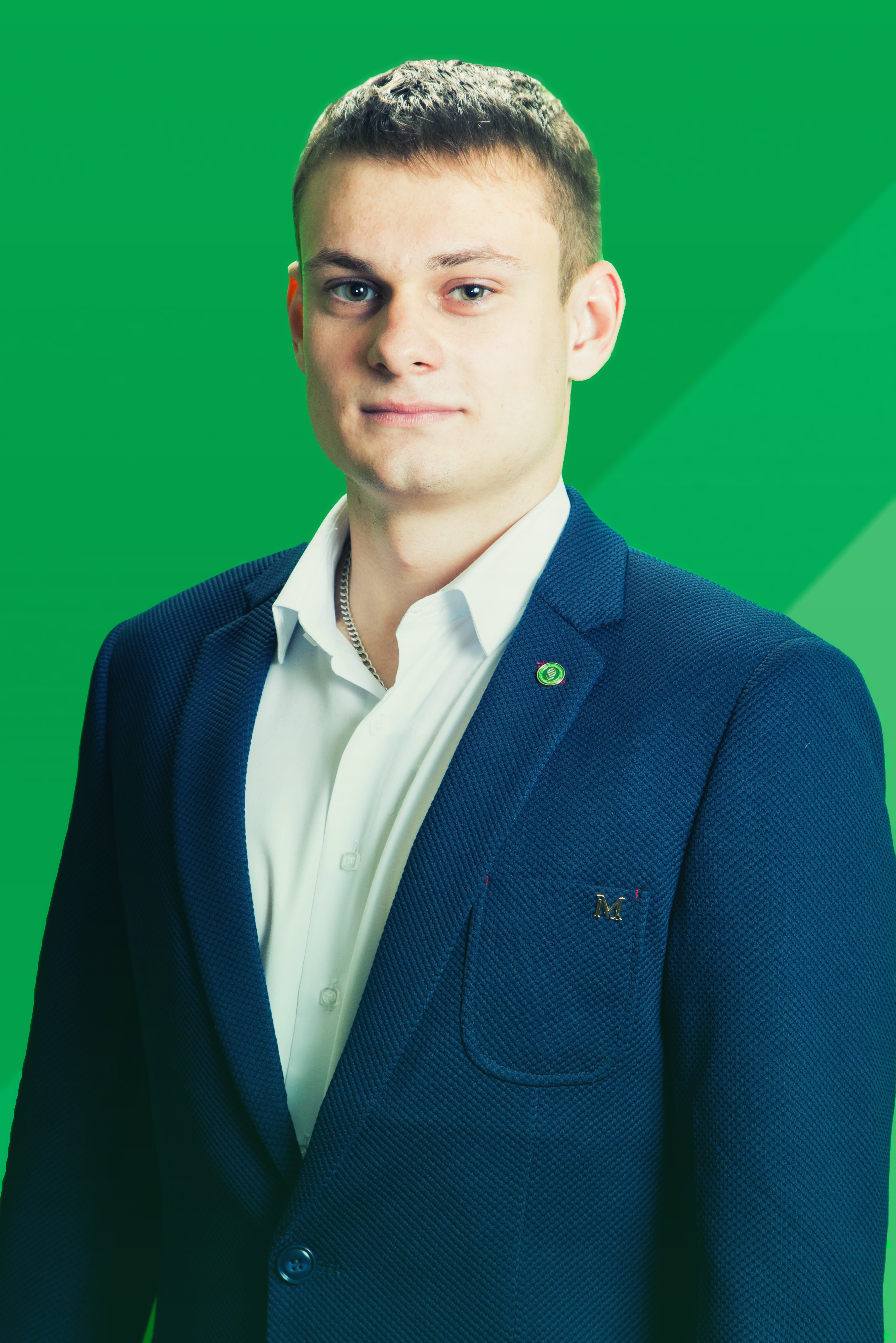 Дата рождения:28.01.1997 г. (полных лет 22)Контактный телефон:Гражданство: Адрес места проживания:8 (918) 653-27-23 мобильныйРФг. Краснодар, ул. Калинина 13, корп. 5Контактный телефон:Гражданство: Адрес места проживания:Образование: Высшее (бакалавриат) Начало обучения 2014 г.Начало обучения 2014 г.Начало обучения 2014 г.Окончание: 2018 г.Окончание: 2018 г.Окончание: 2018 г.Образование: Высшее (бакалавриат) Учебное заведение: ФГБОУ ВО «Кубанский государственный аграрный университет имени И.Т. Трубилина»Учебное заведение: ФГБОУ ВО «Кубанский государственный аграрный университет имени И.Т. Трубилина»Учебное заведение: ФГБОУ ВО «Кубанский государственный аграрный университет имени И.Т. Трубилина»Учебное заведение: ФГБОУ ВО «Кубанский государственный аграрный университет имени И.Т. Трубилина»Образование: Высшее (бакалавриат) Факультет: АгрономическийСпециальность: Агробизнес Факультет: АгрономическийСпециальность: Агробизнес Факультет: АгрономическийСпециальность: Агробизнес Факультет: АгрономическийСпециальность: Агробизнес Опыт работы: Должность:АО фирма «Агрокомплекс» им. Н.И. Ткачева предприятие «Россия» в ст. НовомышастовскаяАгроном производственного участка №1АО фирма «Агрокомплекс» им. Н.И. Ткачева предприятие «Россия» в ст. НовомышастовскаяАгроном производственного участка №1АО фирма «Агрокомплекс» им. Н.И. Ткачева предприятие «Россия» в ст. НовомышастовскаяАгроном производственного участка №1АО фирма «Агрокомплекс» им. Н.И. Ткачева предприятие «Россия» в ст. НовомышастовскаяАгроном производственного участка №1АО фирма «Агрокомплекс» им. Н.И. Ткачева предприятие «Россия» в ст. НовомышастовскаяАгроном производственного участка №1АО фирма «Агрокомплекс» им. Н.И. Ткачева предприятие «Россия» в ст. НовомышастовскаяАгроном производственного участка №1Период работы:Дополнительные сведения:Период работы:Дополнительные сведения:08.08.2018 г. – 02.08.2019 г.Семейное положение не женат. Детей нет. Уверенный пользователь ПК, а также базовых программ MS Office. Имеется водительское удостоверение категории B, есть личный автомобиль. Во время учебы в бакалавриате занимался общественной деятельностью, был председателем студенческого совета факультета и общежития. Имею сертификат школы актива по интенсиву «Создай себя сам». 08.08.2018 г. – 02.08.2019 г.Семейное положение не женат. Детей нет. Уверенный пользователь ПК, а также базовых программ MS Office. Имеется водительское удостоверение категории B, есть личный автомобиль. Во время учебы в бакалавриате занимался общественной деятельностью, был председателем студенческого совета факультета и общежития. Имею сертификат школы актива по интенсиву «Создай себя сам». 08.08.2018 г. – 02.08.2019 г.Семейное положение не женат. Детей нет. Уверенный пользователь ПК, а также базовых программ MS Office. Имеется водительское удостоверение категории B, есть личный автомобиль. Во время учебы в бакалавриате занимался общественной деятельностью, был председателем студенческого совета факультета и общежития. Имею сертификат школы актива по интенсиву «Создай себя сам». 08.08.2018 г. – 02.08.2019 г.Семейное положение не женат. Детей нет. Уверенный пользователь ПК, а также базовых программ MS Office. Имеется водительское удостоверение категории B, есть личный автомобиль. Во время учебы в бакалавриате занимался общественной деятельностью, был председателем студенческого совета факультета и общежития. Имею сертификат школы актива по интенсиву «Создай себя сам». 08.08.2018 г. – 02.08.2019 г.Семейное положение не женат. Детей нет. Уверенный пользователь ПК, а также базовых программ MS Office. Имеется водительское удостоверение категории B, есть личный автомобиль. Во время учебы в бакалавриате занимался общественной деятельностью, был председателем студенческого совета факультета и общежития. Имею сертификат школы актива по интенсиву «Создай себя сам». 08.08.2018 г. – 02.08.2019 г.Семейное положение не женат. Детей нет. Уверенный пользователь ПК, а также базовых программ MS Office. Имеется водительское удостоверение категории B, есть личный автомобиль. Во время учебы в бакалавриате занимался общественной деятельностью, был председателем студенческого совета факультета и общежития. Имею сертификат школы актива по интенсиву «Создай себя сам». 08.08.2018 г. – 02.08.2019 г.Семейное положение не женат. Детей нет. Уверенный пользователь ПК, а также базовых программ MS Office. Имеется водительское удостоверение категории B, есть личный автомобиль. Во время учебы в бакалавриате занимался общественной деятельностью, был председателем студенческого совета факультета и общежития. Имею сертификат школы актива по интенсиву «Создай себя сам». Период работы:Дополнительные сведения:Период работы:Дополнительные сведения: